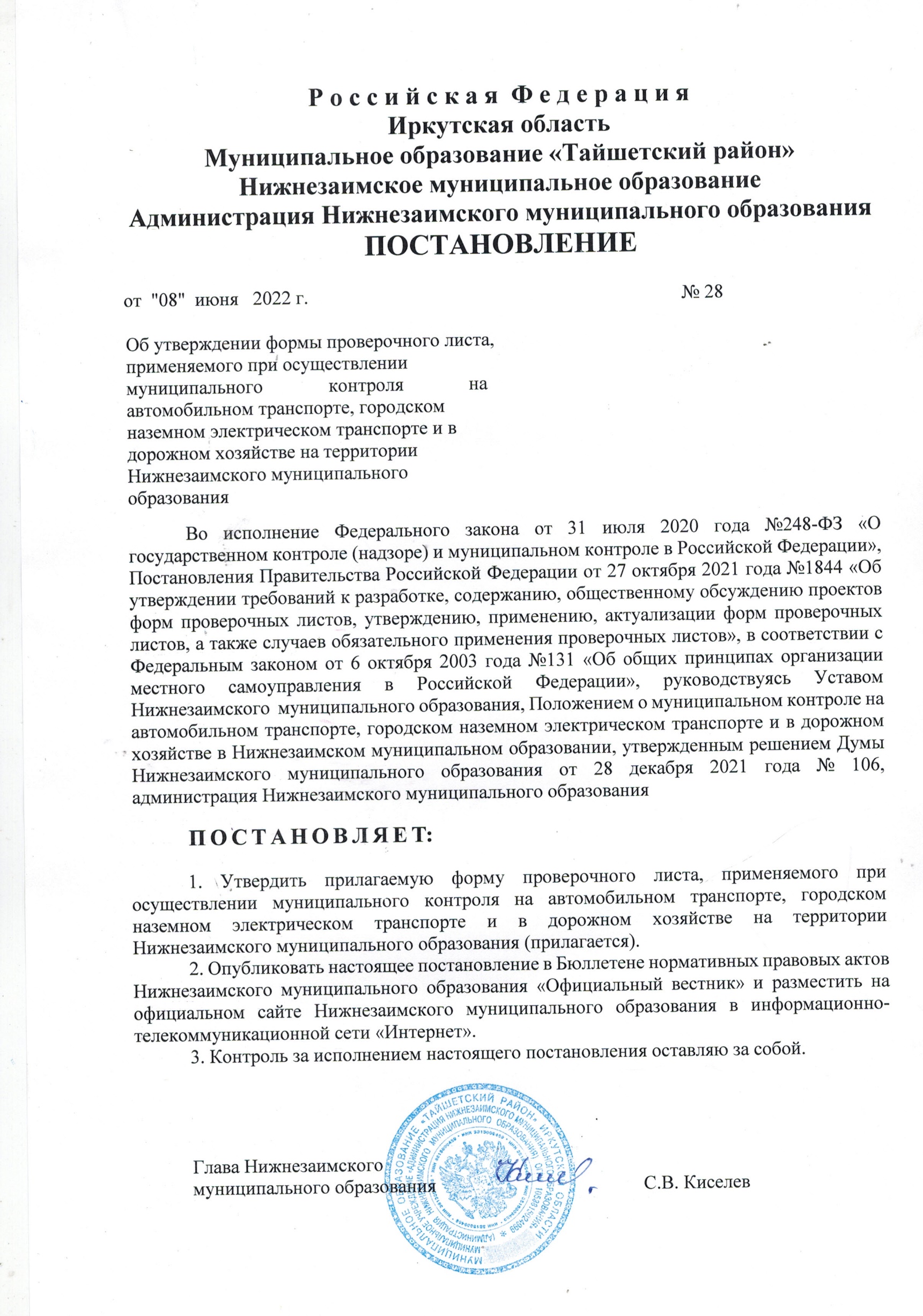 УТВЕРЖДЕНА постановлением администрации Нижнезаимского муниципального образованияот 08 июня 2022 года № 28 Форма проверочного листа, применяемого при осуществлении муниципального контроля на автомобильном транспорте, городском наземном электрическом транспорте и в дорожном хозяйстве на территории Нижнезаимского муниципального образованияМУНИЦИПАЛЬНЫЙ КОНТРОЛЬ НА АВТОМОБИЛЬНОМ ТРАНСПОРТЕ, ГОРОДСКОМ НАЗЕМНОМ ЭЛЕКТРИЧЕСКОМ ТРАНСПОРТЕ И В ДОРОЖНОМ ХОЗЯЙСТВЕАдминистрация Нижнезаимского муниципального образованияПРОВЕРОЧНЫЙ ЛИСТ(утвержден постановлением администрации Нижнезаимского муниципального образования от 08 июня 2022 года №28 “Об утверждении формы проверочного листа, применяемого при осуществлении муниципального контроля на автомобильном транспорте, городском наземном электрическом транспорте и в дорожном хозяйстве на территории Нижнезаимского муниципального образования”)«	»	1.Наименование органа муниципального контроля:	администрация Нижнезаимского муниципального образования2.Вид контрольного мероприятия:	3.Контролируемое лицо (фамилия, имя и отчество (при наличии) гражданина илииндивидуального предпринимателя, являющегося контролируемым лицом, его идентификационный номер налогоплательщика и (или) основной государственный регистрационный номер индивидуального предпринимателя, адрес регистрации гражданина или индивидуального предпринимателя, наименование юридического лица, являющегося контролируемым лицом, его идентификационный номер налогоплательщика и (или) основной государственный регистрационный номер, адрес организации (ее филиалов, представительств, обособленных структурных подразделений):_____________	4.Место проведения контрольного мероприятия с заполнением проверочного листа:5.Объекты муниципального контроля:6.Учетный номер контрольного мероприятия и дата присвоения учетного номераконтрольного мероприятия в едином реестре проверок:	7.Должность, фамилия и инициалы должностного (-ых) лица (лиц) контрольного органа, проводящего(-их) контрольное мероприятие и заполняющего(-их) проверочный лист8.Список контрольных вопросов, отражающих содержание обязательных требований, ответы на которые свидетельствуют о соблюдении или несоблюдении юридическим лицом, индивидуальным предпринимателем, гражданином обязательных требований, составляющих предмет проверки:  (должность, фамилия, имя, отчество (последнее - при наличии)                         представителя юридического лица, индивидуального предпринимателя)(должность, фамилия, имя, отчество (последнее - при наличии) лица, проводящего плановую проверку и заполняющего проверочный лист)Глава Нижнезаимскогомуниципального образования                                                   С.В. Киселев№п/пВопросыНПА, устанавливающиеобщеобязательные требованияДаНетПримечание1Соответствует ли автомобильная дорога и дорожные сооружения на ней эксплуатационным требованиям безопасности?Федеральный закон от 08.11.2007 г. № 257-ФЗ «Об автомобильных дорогах и о дорожной деятельности в Российской Федерации и о внесении изменений в отдельные законодательные акты Российской Федерации»,    Технический регламент Таможенного союза ТР ТС 014/20112Создаются ли условия, препятствующие обеспечению безопасности дорожного движения?Федеральный закон от 08.11.2007 г. № 257-ФЗ«Об автомобильных дорогах и о дорожной деятельности в Российской Федерации и о внесении изменений в отдельные законодательные акты Российской Федерации»,    Технический регламент Таможенного союза ТР ТС 014/20113Осуществляются ли действия, наносящие ущерб автомобильным дорогам либо создающие препятствия для движения транспортных средств?  Федеральный закон от 08.11.2007 г. № 257-ФЗ «Об автомобильных дорогах и о дорожной деятельности в Российской Федерации и о внесении изменений в отдельные законодательные акты Российской Федерации»,    Технический регламент Таможенного союза ТР ТС 014/20114Загрязняется ли дорожное покрытие, полосы отвода и придорожные полосы автомобильных дорог?Федеральный закон от 08.11.2007 г. № 257-ФЗ «Об автомобильных дорогах и о дорожной деятельности в Российской Федерации  и о внесении изменений в отдельные законодательные акты Российской Федерации»,    Технический регламент Таможенного союза ТР ТС 014/20115Используются ли водоотводные сооружения автомобильных дорог для стока или сброса вод?Федеральный закон от 08.11.2007 г. № 257-ФЗ «Об автомобильных дорогах и о дорожной деятельности в Российской Федерации  и о внесении изменений в отдельные законодательные акты Российской Федерации»,    Технический регламент Таможенного союза ТР ТС 014/20116Проводятся ли в границах полос отвода автомобильных дорог работы, связанные с применением горючих веществ, а также веществ, которые могут оказать воздействие на уменьшение сцепления колес транспортных средств с дорожным покрытием, в границах полос отвода автомобильных дорог, в том числе на проезжей части автомобильных дорог?Федеральный закон от 08.11.2007 г. № 257-ФЗ «Об автомобильных дорогах и о дорожной деятельности в Российской Федерации  и о внесении изменений в отдельные законодательные акты Российской Федерации»,    Технический регламент Таможенного союза ТР ТС 014/20117Осуществляется ли выпас животных, а также их прогон через автомобильные дороги вне специально установленных мест, согласованных с владельцами автомобильных дорог в границах полосы отвода автомобильной дороги? Федеральный закон от 08.11.2007 г. № 257-ФЗ «Об автомобильных дорогах и о дорожной деятельности в Российской Федерации  и о внесении изменений в отдельные законодательные акты Российской Федерации»,    Технический регламент Таможенного союза ТР ТС 014/20118Осуществляется ли движение транспортныхсредств с тяжеловесными и (или) крупногабаритными грузами без специального разрешения?    Федеральный закон от 08.11.2007 г. № 257-ФЗ «Об автомобильных дорогах и о дорожной деятельности в Российской Федерации  и о внесении изменений в отдельные законодательные акты Российской Федерации»,    Технический регламент Таможенного союза ТР ТС 014/20119Осуществляется ли движение по автомобильным дорогам на транспортных средствах, имеющих элементы конструкций, которые  могут нанести повреждение автодорогам?   Федеральный закон от 08.11.2007 г. № 257-ФЗ «Об автомобильных дорогах и о дорожной деятельности в Российской Федерации  и о внесении изменений в отдельные законодательные акты Российской Федерации»,    Технический регламент Таможенного союза ТР ТС 014/201110 Ведутся ли работы,  не связанные со строительством, реконструкцией, капитальным ремонтом, ремонтом и содержанием автодороги, а  также с размещением объектов дорожного сервиса?  Федеральный закон от 08.11.2007 г. № 257-ФЗ «Об автомобильных дорогах и о дорожной деятельности в Российской Федерации  и о внесении изменений в отдельные законодательные акты Российской Федерации»,    Технический регламент Таможенного союза ТР ТС 014/201111 Установлены ли информационные щиты и указатели,  не имеющие отношения к обеспечению безопасности дорожного движения или осуществлению дорожной деятельности? Федеральный закон от 08.11.2007 г. № 257-ФЗ «Об автомобильных дорогах и о дорожной деятельности в Российской Федерации  и о внесении изменений в отдельные законодательные акты Российской Федерации»,    Технический регламент Таможенного союза ТР ТС 014/201112Установлены ли рекламные конструкции, не соответствующие требованиям технических регламентов и (или) нормативным правовым актам о безопасности дорожного движения в границах полосы отвода автомобильной дороги?Федеральный закон от 08.11.2007 г. № 257-ФЗ «Об автомобильных дорогах и о дорожной деятельности в Российской Федерации  и о внесении изменений в отдельные законодательные акты Российской Федерации»,    Технический регламент Таможенного союза ТР ТС 014/201113Размещены ли здания, строения, сооружения и другие объекты, не предназначенные для обслуживания автомобильной дороги, ее строительства, реконструкции, капитального ремонта, ремонта и содержания и не относящиеся к объектам дорожного сервиса в границах полосы отвода автомобильной дороги?Федеральный закон от 08.11.2007 г. № 257-ФЗ «Об автомобильных дорогах и о дорожной деятельности в Российской Федерации и о внесении изменений в отдельные законодательные акты Российской Федерации»,    Технический регламент Таможенного союза ТР ТС 014/201114Осуществляются ли распашка земельных участков, покос травы,  рубка и повреждение лесных насаждений и иных многолетних насаждений, снятие дерна и выемка грунта, за исключением работ по содержанию полосы отвода автомобильной дороги или ремонту автомобильной дороги, ее участков,  в границах полосы отвода автомобильной дороги?Федеральный закон от 08.11.2007 г. № 257-ФЗ «Об автомобильных дорогах и о дорожной деятельности в Российской Федерации и о внесении изменений в отдельные законодательные акты Российской Федерации»,    Технический регламент Таможенного союза ТР ТС 014/201115Производится ли очистка покрытия автомобильной дороги от снега с проезжей части, остановок общественного наземного транспорта, тротуаров, обочин, съездов, площадок для стоянки и остановки транспортных средствФедеральный закон от 08.11.2007 г. № 257-ФЗ «Об автомобильных дорогах и о дорожной деятельности в Российской Федерации  и о внесении изменений в отдельные законодательные акты Российской Федерации»,    Технический регламент Таможенного союза ТР ТС 014/201116Установлены ли необходимые дорожные знаки?Федеральный закон от 08.11.2007 г. № 257-ФЗ «Об автомобильных дорогах и о дорожной деятельности в Российской Федерации  и о внесении изменений в отдельные законодательные акты Российской Федерации»,    Технический регламент Таможенного союза ТР ТС 014/201117Вводится ли  временное ограничение движения в целях обеспечения сохранности автомобильных дорог в период возникновения неблагоприятных природно-климатических условий, вызывающих снижение несущей способности конструктивных элементов автомобильной дороги, ее участков и образование дефектов дорожной одежды?Федеральный закон от 08.11.2007 г. № 257-ФЗ «Об автомобильных дорогах и о дорожной деятельности в Российской Федерации  и о внесении изменений в отдельные законодательные акты Российской Федерации»,    Технический регламент Таможенного союза ТР ТС 014/201118Исполнены ли предписания, выданные по результатам ранее проведенных проверок?Федеральный закон от 08.11.2007 г. № 257-ФЗ «Об автомобильных дорогах и о дорожной деятельности в Российской Федерации  и о внесении изменений в отдельные законодательные акты Российской Федерации»